	ÇOCUK KİMDİR?Çocuk Hakları Sözleşmesi 1.Madde: 18 yaşından küçük her insan çocuk sayılır.5237 sayılı Türk Ceza Kanunu6. Madde: Çocuk deyiminden 18 yaşını doldurmamış kişi anlaşılır. Çocuk istismarı 18 yaşın altında bulunan çocuğun ana- babası veyabakmakla yükümlü diğer kişiler tarafından fiziksel veya psikolojik olarak zarar veren, kaza sonucu olmayan durumlara maruz bırakılması olarak tanımlanmaktadır Çocuk istismarı; fiziksel istismar, ekonomik, cinsel istismar, duygusal istismar veihmal olarak beş temel grupta incelenmektedirİHMALÇocuğun; Beslenme, Giyinme, Barınma, Sağlık, Eğitim ve Uygun gözetim (Güvenliğini sağlamak) gibi temel ihtiyaçlarının karşılanmamasdır. FİZİKSEL İSTİSMAR  “çocuğun kaza dışı yaralanması” şeklinde açılanabilir.Ör. Tokat, yumruk ve/ veya tekme atmak, ısırmak, yakmak, vurmak, saç veya kulak çekmek, sarsmak, eşya fırlatmak, belirli nesnelerle zarar vermek vb. 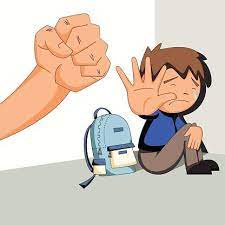 EKONOMİK İSTİSMAR Çocuğun fiziksel ve zihinsel gelişimini olumsuz etkileyen, yaşı ve gücü ile orantılı olmayan işlerde ucuz emek olarak çalıştırılmasıdır. CİNSEL İSTİSMAR Çocuğun tam olarak anlayamadığı, onay vermesinin mümkün olamayacağı, gelişimsel olarak hazır olmadığı ya da toplumun yasalarına, sosyal normlarına aykırı olacak şekilde bir cinsel etkinliğe dahil edilmesidir.DUYGUSAL İSTİSMARAşağılama, yalnız bırakma, kardeşler arasında ayrım yapma, korkutma, yıldırma, tehdit etme, sık eleştirme, önemsememe, küçük düşürme, alaylı konuşma, lakap takma, aşırı baskı ve otorite kurmaDuygusal bakımdan gereksinimlerin karşılanmaması durumudur. NASIL YARDIM EDELİM?Mahremiyet eğitimi çocuğun kendine ve diğerlerine yönelik özel alan farkındalığı kazanmasını sağlayan bir eğitim sürecidir. Anne-baba da mahremiyetini koruyarak çocuğa örnek olmalıdır. Küçük yaş çocuğunuz banyo yaparken hep aynı ebeveyn ile banyo yapmalı… Değişik kişilerin (anneanne, babaanne, dede, baba, anne vb.) çocuğun mahremini (vücudunu) görmesi, herkes vücudumu çıplak görebilir algısı geliştirmesine, normalleştirmesine neden olur!Çocuğun sosyal medya kullanım süresi ve bazı sitelere erişim sınırlandırılmalıdır.Çocuğun aile içinde görüş ve önerileri alınarak hayır diyebilme becerisi geliştirilmesi sağlanmalıdır.Çocuklara herhangi birsinin onları incitmeye kalkarsa onlara hayır demeleri gerektiğini öğretin. İmkan varsa kız ve erkek çocukların odaları/uyku mekanları ayrılmalıdır.Kendilerine zarar veren kişiden kaçmak, yüksek sesle bağırmak ve onu tekmelemek gibi bazı kuraldışı davranışlarda bulunabileceklerini anlatın.Aileden izinsiz hiçbir yere gitmemesi gerektiğini öğretin.İyi ve kötü dokunma üzerine  konuşularak iyi ve kötü dokunmaları ayırt etme ve  kendini koruma konusunda güçlenmelerine destek olunmalı.Çocuğunuza, kimlerin kendisine dokunabileceğine, öpebileceğine ve sarılabileceğine, güvenli kişilerin kimler olduğu öğretilmelidir. Çocuklarınıza bedenlerinin kendilerine ait olduğunu, özellikle iç çamaşırları ile kapatılan bölgelerin çok özel bölgeler olduğunu ve kimsenin bu bölgelere dokunma hakkının olmadığını anlatınÇocuklarınızı dudaktan öpmeyin. Dudaktan öpmenin normal olduğu mesajını alan çocuk, istismar durumunda bu davranışı normalleştirebilir. İstemiyorlarsa yanaklarından da öpmeyin. Çocuğunuz istemediği halde onu öper veya sarılarsanız istemeseler de büyüklerin bu davranışları yapabileceği algısı oluşur.Cinsellik konusunda çocuklarınızı bilgilendirin. Cinsel konuları paylaşmaktan çocuklarınızın sorularını cevaplamaktan çekinmeyin.Gizlilik, cinsel istismar yapan kişilerin en sık başvurdukları taktiklerden biridir. Bu nedenle çocuklara iyi sırla kötü sır arasındaki farklar öğretilmelidir. Çocukları rahatsız eden, onları ürküten ya da üzen tüm sırlar kötü sırlardır ve saklanmamalıdır. Güvenilir bir yetişkine anlatılmalıdır.Onu dinlemeye hazır olduğunuzu gösteriniz. Onu dinleyerek inandığınızı, bunun onun suçu olmadığını, olanlardan dolayı üzüldüğünüzü ve yardıma hazır olduğunuzun mesajını verin. Okulöncesi çocuklarla aile içinde oyun oynayarak onları rahatlatacağınızı unutmayınız.                 Mehmet YILDIRIM            Uzman Rehberlik Öğretmeniİhmal ve istismar 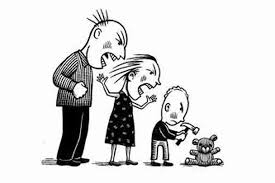 NİLÜFER GEVHER HATUN ANAOKULUREHBERLİK SERVİSİ YAYIN NO:17